موفق باشیدنام: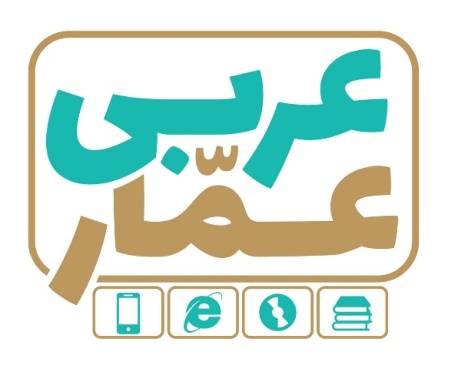 تاریخ امتحان:نام خانوادگی:ساعت برگزاری:نام دبیر طراح سوالات:زینب قاسمیمدت زمان امتحان:عربی هشتمنوبت دومعربی هشتمنوبت دومعربی هشتمنوبت دومردیفسؤالاتسؤالاتبارم1جمله های زیر را به فارسی ترجمه کنید.                                                                                                                         الف.المسلمُ مَن سلمَ النّاسُ من لسانه و یدهِ.(رسول الله ص)ب. العربیةُ من اللغاتِ الرسمیَّةِ فی مُنَظمة الأُممِ المتحدةِ. ج.﴿یضربُ اللهُ الامثالَ للناسِ وَ اللهُ بکلِّ شیءٍ علیمٌ﴾.(نور35)د.صعدَ الجمیعُ الجبلَ و وجدوا عالماً جدیداً و فرحوا کثیراً.ه.و عندما یعتمدُ علی نفسه ؛ یقدرُ علی کُلِّ شیءٍ.و.﴿إنَّ اللهَ یغفرُ الذنوبَ جمیعاً﴾.(الزمر53)ز. الامام الثانی عشر عجل الله تعالی الشریف  حیُّ غایب عن النظر.جمله های زیر را به فارسی ترجمه کنید.                                                                                                                         الف.المسلمُ مَن سلمَ النّاسُ من لسانه و یدهِ.(رسول الله ص)ب. العربیةُ من اللغاتِ الرسمیَّةِ فی مُنَظمة الأُممِ المتحدةِ. ج.﴿یضربُ اللهُ الامثالَ للناسِ وَ اللهُ بکلِّ شیءٍ علیمٌ﴾.(نور35)د.صعدَ الجمیعُ الجبلَ و وجدوا عالماً جدیداً و فرحوا کثیراً.ه.و عندما یعتمدُ علی نفسه ؛ یقدرُ علی کُلِّ شیءٍ.و.﴿إنَّ اللهَ یغفرُ الذنوبَ جمیعاً﴾.(الزمر53)ز. الامام الثانی عشر عجل الله تعالی الشریف  حیُّ غایب عن النظر.6.5۲ترجمه صحیح را انتخاب کنید.نحن ذهبنا الی الصفِّنا.الف.ایشان به کلاسهایشان رفتند.ب.ما به کلاسمان رفتیم.ترجمه صحیح را انتخاب کنید.نحن ذهبنا الی الصفِّنا.الف.ایشان به کلاسهایشان رفتند.ب.ما به کلاسمان رفتیم.0.5۳نام هر تصویر را کنار آن بنویسید.نام هر تصویر را کنار آن بنویسید.0.5۳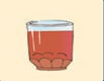 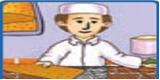 0.5۴مترادف و متضاد کلمه ی خواسته شده را بنویسید.مهنه =                                                               قادم ≠مترادف و متضاد کلمه ی خواسته شده را بنویسید.مهنه =                                                               قادم ≠0.5۵کلمات مشخص شده را به فارسی بنویسید.فی هذه المحافظة غاباتٌ و أنهارٌ و أزهارٌ و بساتینُ و عیونٌ و شلّالاتٌ جمیلةً.کلمات مشخص شده را به فارسی بنویسید.فی هذه المحافظة غاباتٌ و أنهارٌ و أزهارٌ و بساتینُ و عیونٌ و شلّالاتٌ جمیلةً.0.5۶کدام کلمه با بقیه متفاوت است؟الفضَّة          السَّبت         الثلاثاء        الخمیس                        بقرة           فرس         مهنة           غرابکدام کلمه با بقیه متفاوت است؟الفضَّة          السَّبت         الثلاثاء        الخمیس                        بقرة           فرس         مهنة           غراب0.57در جمله های زیر؛ زیر فعل ماضی و مضارع خط بکشید.الأختانِ سمعتا کلامَ المعلِّمةِ و هما تعملانِ بهِ.   در جمله های زیر؛ زیر فعل ماضی و مضارع خط بکشید.الأختانِ سمعتا کلامَ المعلِّمةِ و هما تعملانِ بهِ.   0.58گزینه مناسب را انتخاب کنید.أ أنتَ ........................فی المصنعِ الأمسِ؟   عملتَ        تعملینَ        هل........... ذلک المدرسَ یا أخی؟   تعرفُ         تعرفینَ العاقلُ ............... إلی الیمینِ و الیسارِ ثمَّ یعبرُ الشارعَ؟  ننظرُ            ینظُرُ                                   گزینه مناسب را انتخاب کنید.أ أنتَ ........................فی المصنعِ الأمسِ؟   عملتَ        تعملینَ        هل........... ذلک المدرسَ یا أخی؟   تعرفُ         تعرفینَ العاقلُ ............... إلی الیمینِ و الیسارِ ثمَّ یعبرُ الشارعَ؟  ننظرُ            ینظُرُ                                   1.59گزینه مناسب را با توجه به مفهوم مشخص کنید.نحن فی هذه السنة ِ فی الصَّفِّ...................      الثامن                   السادسطعامُ نأکله فی الصباحِ................................الفطور                  العشاءگزینه مناسب را با توجه به مفهوم مشخص کنید.نحن فی هذه السنة ِ فی الصَّفِّ...................      الثامن                   السادسطعامُ نأکله فی الصباحِ................................الفطور                  العشاء1۱۰درستی یا نادرستی جملات را با براساس واقعیت مشخص کنید.الف-الصلاة عمودُ الدین                          ب-سلامة العیش فی الکلامُ الکثیرج-المنشفة شیءٌ لحفظ صحةِ الأسنانِ.          د-المحافظة مجموعةٌ من المدنِدرستی یا نادرستی جملات را با براساس واقعیت مشخص کنید.الف-الصلاة عمودُ الدین                          ب-سلامة العیش فی الکلامُ الکثیرج-المنشفة شیءٌ لحفظ صحةِ الأسنانِ.          د-المحافظة مجموعةٌ من المدنِ2۱۱با توجه به دانسته های خود پاسخ کوتاه دهید.لماذا أنتِ هنا؟                                   کیفَ حالُ الوالدینِ؟	    متی تخرجینَ من المدرسة؟                        أینَ مدرُسَتُکَ؟                                      با توجه به دانسته های خود پاسخ کوتاه دهید.لماذا أنتِ هنا؟                                   کیفَ حالُ الوالدینِ؟	    متی تخرجینَ من المدرسة؟                        أینَ مدرُسَتُکَ؟                                      1